45с13нж, 45нж13нж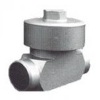 Материал корпуса: cталь 20 — 45с13нж, сталь 12х18н9тл — 45нж13нж
Материал уплотнения: нержавеющая сталь
Тип присоединения: под приварку
Среда: пар, конденсат
Температура: +300°С
Условное давление: 40 кгс/см2 (4.0 МПа)
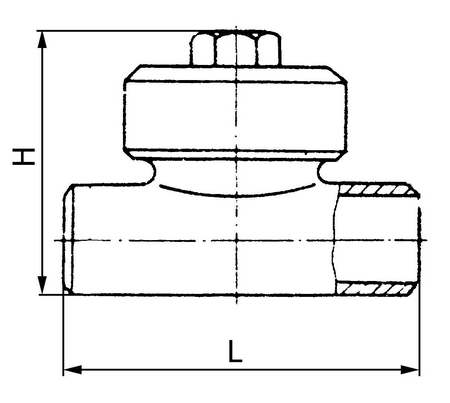 Ду, ммL, ммH, ммМасса, кг45с13нж1080700,8345с13нж1590731,1545с13нж20100771,5445с13нж25120811,9445с13нж32140843,045с13нж40170954,1545с13нж50200100